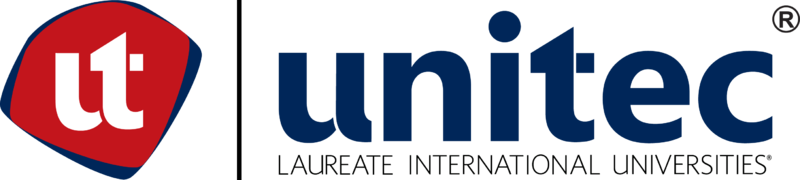 Asignatura:Introducción a la Ciencia PolíticaAsunto:Experiencia en Alfabetización Catedrático:Dr. Rudolf LauffAlumno:Andrea Alicia MaldonadoNúmero de Cuenta:11721037Lugar y Fecha:San Pedro Sula, CortésMarzo 2018Alfabetización          El analfabetismo es la muestra mas representativa de exclusión y marginación social que han sufrido muchos sectores de la población hondureña. La alfabetización es un proceso en el cual una persona puede aprender a leer y escribir, estas funciones le permitirán comunicarse a un nivel mas profundo con las demás personas, a parte de que es muy importante hoy en día, ya que en la mayoría de los trabajos se solicitan personas que sepan leer y escribir. Experiencia        Para mí el trabajo educativo social (TES)  fue una experiencia agradable, pero a la vez un poco estresante, ya que algunos de los estudiantes no están lo suficientemente capacitados para enseñar a personas analfabetas. En mi caso, yo alfabeticé en noveno grado para que en undécimo grado ya no alfabetizáramos, en noveno solo se nos exigía darle la comida al alumno y nada más, cuando ya llegamos a ultimo año de colegio en 2016 mis compañeros y yo estábamos tranquilos porque ya no haríamos eso, incluso hasta los maestros pensaban lo mismo, pero el ministro de educación, Marlon Escoto, no lo aceptó, dijo que teníamos que volver hacer el TES, en 2016 ya no era un alfabetizante como en 2014, ahora eran tres alfabetizantes por alumno, se nos exigía que pagáramos absolutamente todos los gastos de los alumnos, como ser comida, transporte y si no era voluntad del alfabetizante estar ahí, nosotros teníamos que pagarles el día, porque muchos de ellos decían que ellos trabajaban y que teníamos que pagarles el día porque eso era un sacrificio para ellos porque descuidaban su trabajo por estar aprendiendo. Yo enseñaba a primero y sexto grado, dos en primero y una en sexto, fue muy difícil porque en primer grado tenia una señora que padecía de diabetes y el estar mucho tiempo sentada en un pupitre se le inflamaban los pies, a parte que en las aulas no había aire acondicionado, los alfabetizantes no se podían concentrar, tenía otro alumno de 27 años , también de primer grado, era un poco difícil trabajar con él porque le avergonzaba pasar a la pizarra y que miraran que no sabía leer y escribir, una vez se puso a llorar y me dijo que ya no podía seguir porque se ponía muy nervioso, pero empecé a darle consejos y tuve que pagarle para que siguiera recibiendo las clases, la otra alumna de sexto grado de 25 años, con ella fue un poco mas fácil porque podía leer despacio, lo único que se le hacia difícil era comprender lo que estaba leyendo , fue un trabajo muy difícil, pero al final fue muy agradable enseñarles porque nos supimos llevar muy bien y ellos quedaron muy agradecidos conmigo. En mi opinión, la alfabetización no fue lo que se esperaba porque las personas no iban porque querían aprender sino solo por recibir el dinero que cada alumno les daba, cada alumno debía comprar un libro para cada alfabetizante, cada libro costaba lps 250 y eran tres alumnos, mas la comida y transporte y  a veces los alfabetizantes no ponían de su parte, pero pienso que ya es la cultura de algunas personas que piensan que estudiar no sirve de nada. 